Об утверждении муниципальной программы «Военно-патриотическое воспитание  молодежи в сельском поселении Среднекарамалинский сельсовет муниципального района Ермекеевский район Республики Башкортостан на 2024-2027 годы»В  соответствии с Федеральными законами  от 06.10.2003г. № 131-ФЗ «Об общих принципах организации местного самоуправления в Российской Федерации», ФЗ-489-ФЗ от 30.12.2020 «О молодежной политике в Российской Федерации», от 28.03.1998г. № 53-ФЗ «О воинской обязанности и военной службе»,  администрация сельского поселения Среднекарамалинский сельсовет муниципального района Ермекеевский район Республики Башкортостан постановляет:1.Утвердить муниципальную программу «Военно-патриотическое воспитание  молодежи в сельском поселении Среднекарамалинский сельсовет муниципального района Ермекеевский район Республики Башкортостан на 2024-2027 годы» (прилагается).2. Постановление администрации подлежит размещению на сайте администрации  сельского поселения и обнародованию на информационном стенде в здании  сельского поселения. 3. Постановление вступает в силу с 01 января 2024 года.  	4. Контроль за выполнением настоящего постановления оставляю за собой.             Глава  сельского поселения           Среднекарамалинский сельсовет                                            Р.Б. Галиуллин                                                                                        Приложениек постановлению администрации СП                                                                                                                         Среднекарамалинский сельсовет МР                                                                                                    Ермекеевский район РБ                                                                                              № 8  от 07.02. 2024 г.МУНИЦИПАЛЬНАЯ ПРОГРАММА«ВОЕННО-ПАТРИОТИЧЕСКОЕ ВОСПИТАНИЕ  МОЛОДЕЖИ  СЕЛЬСКОГО ПОСЕЛЕНИЯ Среднекарамалинский сельсовет муниципального района Ермекеевский район Республики Башкортостан на 2024 – 2027  годы »ПАСПОРТмуниципальной Программы «Военно-патриотическое воспитание молодежи   сельского поселения Среднекарамалинский сельсовет муниципального района Ермекеевский район Республики Башкортостанна 2024 – 2027 годы»2.Анализ текущей ситуации в сфере реализациимуниципальной программыСовременный период в Российской истории – время смены ценностных ориентиров. Существенные процессы, происходящие в жизни страны за последние годы, внесли кардинальные изменения как в политику и практику руководящих органов, так и во взгляды общества на Вооруженные Силы, принципы их комплектования, обучения, воспитания, отношения к воинскому долгу.Следует признать, что некоторые негативные стороны современных социальных явлений существенно отразились на жизни подростков и молодежи.Отчасти отрицательное отношение к воинской службе, офицерскому корпусу, жизни военных, привело к тяжелейшему положению, в котором оказалась Российская армия, испытывающая острейший дефицит в молодом, здоровом и современном пополнении.Поэтому, на данный момент, в стране встает вопрос работы с молодежью, связанный с формированием патриотических чувств, воспитанием гражданственности, высокой духовности и морально-нравственных качеств.Патриотическое воспитание молодежи является исключительно важной частью воспитания подрастающего поколения.Это многоплановая, систематическая, целенаправленная и скоординированная деятельность органов местного самоуправления по формированию у молодежи высокого патриотического сознания, чувства верности своему Отечеству, готовности к выполнению гражданского долга, важнейших конституционных обязанностей по защите интересов общества.Основу военно-патриотического воспитания молодежи составляет:- формирование высоких моральных и психологических качеств детей, подростков и молодежи, преданности Родине и готовности к ее защите;- целенаправленную работу по формированию у допризывной молодежи потребности в физическом развитии и физическом совершенствовании;- воспитание духовности на основе изучения и обобщения опыта, приобретенного Россией за всю историю ее борьбы за независимость, особенно в ходе Великой Отечественной войны, боевых действий в Афганистане и в «горячих точках» на территории России и СНГ;- систематическую и целенаправленную деятельность органов власти и организаций по формированию у подростков высокого патриотического сознания, чувства верности своему Отечеству, родному краю;- работу по формированию и развитию личности, обладающей качествами гражданина – патриота Родины, края и успешно выполнять гражданские обязанности в мирное и военное время.Современная социально-экономическая реальность, связанная со сменой традиционных устоев в обществе, девальвация духовных ценностей, отсутствие единой государственной идеологии и комплексной системы патриотического воспитания в рамках страны объективно ослабили связи между формирующейся личностью молодого человека и его Родиной, способствовали возникновению негативных тенденций, что в конечном итоге привело к ослаблению основ государственности, падению авторитета армии, усилению социальной напряженности в обществе, особенно среди молодежи.Можно говорить и о резком снижении уровня практической подготовки юношества к армии, защите Отечества, падении престижа военной профессии, защитника России. Из года в год ухудшаются качественные характеристики молодого пополнения, степень его готовности к выполнению воинского долга.В то же время размывание исторического сознания и чувства гордости за величие своей Родины привело к тому, что подростки с трудом называют основные события Великой Отечественной войны.Исходя из вышеизложенного, в целях повышения эффективности военно-патриотического воспитания молодежи разработка и принятие программы являются крайне актуальным и необходимым.Патриотическое воспитание - это систематическая и целенаправленная деятельность общественных организаций, направленное на формирование у граждан высокого патриотического сознания, чувства верности своему Отечеству, готовности к выполнению гражданского долга и конституционных обязанностей по защите интересов Родины.Цель патриотического воспитания – развитие у молодежи гражданственности и патриотизма, как важнейших духовно-нравственных и социальных ценностей, формирование у нее профессионально значимых качеств, умения и готовности к их активному проявлению в различных сферах жизни общества, особенно в процессе военной и других, связанных с ней, видов государственной службы, верности конституционному и воинскому долгу, высокой ответственности и дисциплинированности.Патриотическое воспитание направлено на формирование и развитие личности, обладающей качествами гражданина-патриота Родины.Составной частью патриотического воспитания является военно-патриотическое воспитание граждан в соответствии с Федеральным законом «О воинской обязанности и военной службе».Для достижения этой цели требуется выполнение следующих основных задач:- военно-патриотическое воспитание молодежи, повышение гражданского самосознания и активности молодых людей, участие молодежи в общественно-политической жизни поселения;- духовно-нравственное воспитание молодежи;- работа с допризывной молодежью;- создание условий для повышения престижа прохождения военной службы в рядах Российской Армии;- увековечивание памяти защитников Отечества, укрепление связи поколений, историко и гражданско-патриотическое воспитание молодежи.В  сельском поселении Среднекарамалинский сельсовет   постоянно проводится работа по патриотическому воспитанию молодежи. Дети и молодежь принимают активное участие в торжественных мероприятиях, посвященных памятным датам, таким как: День Победы в Великой Отечественной войне, День памяти и скорби, День защитника Отечества, День Российского флага и др. Нами  проводятся мероприятия по патриотической тематике: встречи ветеранов ВОВ, участников боевых действий и локальных конфликтов и ветеранов труда  с молодежью поселения с использованием различных организационных и культурно-массовых форм общения. Молодежь участвует в благоустройстве территории у памятников воинам, погибшим в годы Великой Отечественной войны в населенных пунктах поселения, оказывает посильную помощь ветеранам войны, труженикам тыла, семьям участников СВО  по хозяйству. Кроме того, администрация совместно с учреждениями культуры, библиотеками проводит мероприятия, посвященные истории России, книжные выставки патриотической тематики. Показатели, характеризующие текущую ситуацию в сфере реализации программы3.Цель и ожидаемые результаты реализациимуниципальной программы3.1. Цель ПрограммыЦелью программы является развитие системы военно-патриотического воспитания молодежи  сельского поселения, способной на основе формирования патриотических чувств и сознания обеспечить решение задач по консолидации общества, поддержанию общественной и экономической стабильности в обществе.3.2. Целевые индикаторы (показатели) реализации ПрограммыРеализация программы будет способствовать обеспечению сохранения позитивной преемственности поколений, духовно нравственному воспитанию молодежи и ее готовности служить Отечеству на гражданском и военном поприще, укреплению экономического потенциала и обороноспособности страны.3.3. Прогноз ожидаемых результатов реализации Программы	Реализация программы предполагает достижение следующих результатов:- обеспечение духовно-нравственного единства граждан; - снижение степени идеологического противостояния; - возрождение истинных духовных ценностей Российского народа;- осознание молодежью важности службы в Вооруженных силах, готовность граждан к защите Отечества; - сохранение и развитие его славных боевых и трудовых традиций.3.4. Достижение целей и задачи программы.Достижение целей и решение задач программы предусматривается следующими основными мероприятиями:- создание механизма, обеспечивающего становление и эффективное функционирование системы патриотического воспитания;- формирование патриотических чувств и сознания молодежи на основе бережного отношения к Родине и патриотическим ценностям России, сохранению и развитию чувства гордости за свою страну;- воспитание личности гражданина-патриота Родины, способного встать на защиту государственных интересов страны;- формирование комплекса нормативного правового и организационного методического обеспечения функционирования системы патриотического воспитания;- реализация программы будет осуществляться в течение 2024-2027 г.г.;4.Ресурсное обеспечение муниципальной Программы	Финансовое обеспечение реализации муниципальной программы осуществляется за счет средств бюджета поселения5.Оценка эффективности реализации программы,ожидаемые конечные результатыВ результате осуществления программы ожидается: в социально идеологическом плане:- обеспечение духовно-нравственного единства граждан, снижение степени идеологического противостояния, возрождение истинных духовных ценностей российского народа, упрочнения единства и дружбы этнических общностей и народов Российской Федерации;в социально-экономическом плане:-  обеспечение заинтересованности граждан сельского поселения в развитии национальной экономики и на этой основе снижение социальной напряженности, поддержание общественной и экономической стабильности;в области обороноспособности страны:- осознание молодежью важности службы в Вооруженных Силах, готовность граждан к защите Отечества, сохранение и развитие его славных боевых и трудовых традиций.Конечным результатом реализации программы должны стать:- сохранение традиций военно-патриотического воспитания в    сельском поселении;- высокая духовность;- гражданская позиция;- патриотическое сознание молодежи.6.Организация управления Программой и контроль за ее реализациейЗаказчиком Программы является администрация   сельского поселения Среднекарамалинский сельсовет муниципального района Ермекеевский район Республики Башкортостан. Заказчик организует проведение реализации программных мероприятий на территории сельского поселения, осуществляет контроль за выполнением работ.Система управления и контроля включает:-непрерывное отслеживание хода реализации Программы;-корректировку мероприятий Программы;-обеспечение выполнения мероприятий Программы финансовыми и другими ресурсами.Приложениек программе «Военно-патриотическое воспитание  молодежи в  сельском поселении Среднекарамалинский сельсовет на2024-2027годы»ПЕРЕЧЕНЬмероприятий и ресурсное обеспечение реализацииподпрограммы «Патриотическое воспитание молодежи в сельском поселении на 2024-2027 годы»     Урта Карамалы ауыл советы           ауыл билəмəhе хакимиәте           муниципаль районының                 Йəрмəĸəй районы     Башkортостан Республиĸаhы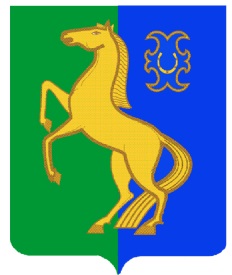    Администрация сельского поселения                                                                                        Среднекарамалинский сельсовет                     муниципального района                          Ермекеевский район                   Республики БашкортостанНаименование ПрограммыВоенно-патриотическое воспитание  молодежи сельского поселения Среднекарамалинский сельсовет муниципального района Ермекеевский район Республики Башкортостанна 2024-2027годы» (далее – Программа)Основание разработки ПрограммыФЗ-489-ФЗ от 30.12.2020 «О молодежной политике в Российской Федерации», Федеральный закон от 28.03.1998 № 53-ФЗ «О воинской обязанности и военной службе», Федеральный закон от 06.10.2003 №131-ФЗ «Об общих принципах организации местного самоуправления в Российской Федерации»Сроки реализации Программы2024-2027годыАдминистратор ПрограммыАдминистрация  сельского поселения Среднекарамалинский сельсовет муниципального района Ермекеевский район Республики Башкортостан Исполнители основных мероприятий ПрограммыАдминистрация  сельского поселения Среднекарамалинский сельсовет муниципального района Ермекеевский район Республики БашкортостанЦель  Программы1.Повышение уровня военно-патриотического воспитания молодежи;2.Воспитание у подростков моральных и психологических качеств патриота и защитника РодиныОбъем ресурсного обеспечения ПрограммыСредства бюджета  сельского поселения, направляемые на реализацию программы             0,00 тысяч рублей, в том числе:             2024 –   0,0 тыс. руб.             2025 – 0,0 тыс. руб.             2026 – 0,0 тыс. руб.             2027-  0,0 тыс. руб.№ п/пНаименованиепоказателяЕд.изм.2021 г.2022 г.2023г.(оценка)1.Количество проведенных мероприятий по патриотической тематике	шт.5572.Численность из числа несовершеннолетних и молодежи, участвующих в мероприятияхчел.505565	№ п/пНаименование целевого индикатора (показателя)Значение целевых индикаторов Значение целевых индикаторов Значение целевых индикаторов 	№ п/пНаименование целевого индикатора (показателя)2024год2025год2025год2026год2027год1234451.Количество проведенных мероприятий по патриотической тематике677782.Численность из числа молодежи, участвующих в мероприятиях85%90%90%95 %100%Наименование программы/подпрограммыИсточник ресурсного обеспечения2024 годтыс.руб2025 годтыс.руб2026 годтыс.руб.2027 годтыс.руб Муниципальная  программа «Военно-патриотическое воспитание молодежи   сельского поселенияна2024-2027годы», всегоБюджетные ассигнования- местный бюджет0,00,00,00,0№ п/пНаименование мероприятийСрок исполненияИсполнительФинансирование (тыс.руб)Финансирование (тыс.руб)Финансирование (тыс.руб)Финансирование (тыс.руб)№ п/пНаименование мероприятийСрок исполненияИсполнитель2024г.2025г.2025г.2026г.20271Участие в торжественных мероприятиях, посвященных памятным дням в истории РоссииВ памятные дни и праздники Администрация сельского поселения0,00,00,00,00,02Оказание помощи ветеранам труда, вдовам участников ВОВ, труженикам тыла, семьям участников СВОПостоянноАдминистрация сельского поселения0,00,00,00,00,03Участие и оказание помощи в проведении Дня призывника и проводы в АрмиюВесной и осенью, во время проведения призыва Администрация сельского поселения0,01,01,01,01,04Проведение спартакиады в сельском поселении посвященный к Дню защитников Отечестваежегодно февральАдминистрация сельского поселения, СК с. Средние Карамалы, СК с.Нижние Карамалы0,05,05,05,05,05Благоустройство территории  у памятника и стелы участников ВОВПостоянно в течении годаАдминистрация сельского поселения0,012,012,012,012,06.Проведение мероприятий, посвященных памятным датам истории России:День Победы – 9 маяДень памяти и скорби - 22 июняДень согласия и примирения – 4 ноябряДень неизвестного солдата – 1 декабряПо  плану работы сельских клубовАдминистрация  сельского поселения, СДК, СК0,00,00,00,00,07.Организация книжных выставок патриотической тематикиПо  плану работы сельских библиотекАдминистрация СП Среднекарамалинский сельсовет, сельские библиотеки 0,00,00,00,00,08.Оказание содействия в проведении встреч молодежи с участниками боевых действий, локальных конфликтов и участников СВО По  плану работы администрации муниципального района Администрация сельского поселения0,00,00,00,00,09.Участие в районных конкурсах патриотической и интернациональной направленностиПо  плану работы администрации районаАдминистрация СП Среднекарамалинский сельсовет0,00,00,00,00,010.Участие в  спортивных мероприятиях Ежегодно февраль-мартАдминистрация СП Среднекарамалинский сельсовет, население с. Средние Карамалы, с. Нижние Карамалы 0,00,00,00,00,011.Участие в проводимых Акциях:- «Дари добро» (оказание помощи ветеранам войны, труженикам тыла, семьям участников СВО);- «Памятник», «Стела» (уход за памятниками и стелами);- «Поздравь  Ветерана» (поздравление ветеранов ВОВ, тружеников тыла,  вдов участников ВОВ, семей участников СВО с Днем Победы, с другими  праздниками и юбилеями));- «Бессмертный полк» - участие в праздничном шествии- «Окна Победы» - украшение окон клубов  ко Дню Победы- Символы России – герб, флаг, гимнЕжегодноАдминистрация  сельского поселения, сельские клубы и сельские библиотеки 0,02,02,02,02,012Активизация деятельности молодежного отряда добровольных народных дружинников «Дело чести» с целью оказания помощи силам правопорядка.постоянно по выходным и праздникамАдминистрация сельского поселения0,00,00,00,00,013Организация  пропаганды по военно-патриотической тематике (изготовление буклетов, памяток, листовок, плакатов, баннеров)По отдельному плануАдминистрация сельского поселения 0,00,00,00,00,0Размещение на сайте сельского поселения вкладки о деятельности в области военно-патриотического воспитания и информирование в социальных сетях Своевременно Администрация сельского поселения0,00,00,00,00,0Всего по подпрограмме:0,05,05,05,05,05,0Бюджетные ассигнования- местный бюджет0,05,05,05,05,05,0